Obec Banské, Banské 320, 094 12, Vranov nad Topľou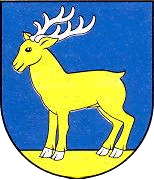 Návrh na vydanie kolaudačného rozhodnutiapodľa § 79 zákona č. 50/1976 Zb. o územnom plánovaní a stavebnom poriadku (stavebný zákon)v znení neskorších predpisovI. Navrhovateľ:Meno a priezvisko:..........................................................................................................................Adresa – bydlisko:..........................................................................................................................tel./e-mail: .....................................................................................................................................II. Označenie a miesto stavby:Názov stavby podľa stavebného povolenia: ............................................................................................Dátum a číslo stavebného povolenia: ......................................................................................................Parcelné číslo pozemku: ..........................................................................................................................Katastrálne územie: .................................................................................................................................III. Predpokladaný termín ukončenia stavby: ........................................................................Termín úplného vypratania staveniska a dokončenia úprav okolia stavby:..................................Údaj, či sa bude vykonávať skúšobná prevádzka, a čas jej trvania (v prípade stavby rodinného domu, chaty a pod. preškrtnite):..................................................................................................IV. Súpis ukončených drobných zmien od stavebného povolenia a overenej projektovej dokumentácie:.............................................................................................................................................................................................................................................................................................................V Banskom,  dňa .............................................								...........................................		                                                                             podpis navrhovateľaNáležitosti kolaudácie stavby/povolenia užívania stavby:Predložiť fotokópiu stavebného povolenia, na základe ktorého bola povolená stavba.Súčasťou návrhu musia byť certifikáty od výrobkov, z kt. je stavba zhotovená (v závislosti od druhu a zložitosti stavby); revízie technických zariadení, ktoré sa v objekte/stavbe nachádzajú (kotol, komín, elektrické rozvody, plynové rozvody, bleskozvod,...), zmluvy o pripojení na jednotlivé inžinierske siete, na ktoré je objekt napojený.Energetický certifikát (v závislosti od druhu a účelu stavby).Geometrický plán, porealizačné zameranie stavby.V prípade ak došlo k zmenám oproti projektovej dokumentácií, ktorá bola schválená v stavebnom konaní je potrebné tieto zmeny zakresliť červenou farbou do projektovej dokumentácie. Ide o také zmeny stavby, ktoré nebránia užívaniu stavby (tj. drobné stavebné úpravy, ktoré nemajú vplyv na statiku stavby, ktorými sa nezväčšuje objekt, nemení umiestnenie, výška ani rozmery objektu/stavby). Akékoľvek iné zmeny stavby sa riešia v rámci konania na povolenie zmeny stavby pred jej dokončením. Tieto zmeny musia byť povolené ešte pred ich samotným uskutočnením.Predložiť vyjadrenia dotknutých orgánov, ktoré sa vyjadrili k povoleniu stavby (závisí od druhu a účelu stavby). V závislosti od druhu stavby, prevádzky alebo činnosti, pokiaľ si to vyžaduje povaha veci alebo pokiaľ táto podmienka vyplynie zo samotného konania, môže stavebný úrad vyžadovať aj vyjadrenia iných dotknutých orgánov alebo ich odborov.Predložiť fotokópiu stavebného denníka.Ak bola stavba uskutočňovaná dodávateľsky je potrebné predložiť odovzdávací/preberací protokol o dokončení stavby.Prehlásenie stavebného dozoru o nepriepustnosti žumpy, pokiaľ bola pri stavbe riešená.Dokončenou stavbou sa rozumie stavba, ktorá bola povolená stavebným povolením a boli splnené podmienky, ktoré sú uvedené v stavebnom povolení. Povoliť užívanie stavby je možné, len ak sú okrem iného uskutočnené aj vodozádržné opatrenia (retenčná nádrž a pod.), pokiaľ boli riešené v stavebnom povolení, resp. ak stavebný úrad zaviazal stavebníka v podmienkovej časti stavebného povolenia, aby tieto opatrenia vykonal.Užívanie stavby je možné povoliť aj po častiach. Týmito časťami však musia byť celky, ktoré funkčne a technologicky dokážu fungovať samostatne.Splnomocnenie, pokiaľ sa navrhovateľ necháva zastupovať poverenou osobou.Doklad o zaplatení správneho poplatku (v zmysle platného cenníka pre fyzické a právnické osoby)